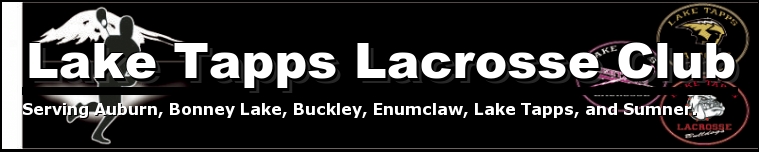 LTLC Lax LetterJanuary 2011Volume 1, Issue 4LTLC Lax LetterJanuary 2011Volume 1, Issue 4